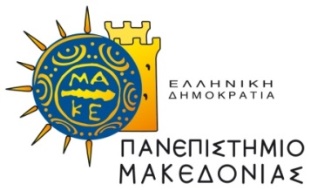 ΣΧΟΛΗ ΚΟΙΝΩΝΙΚΩΝ, ΑΝΘΡΩΠΙΣΤΙΚΩΝ ΕΠΙΣΤΗΜΩΝ ΚΑΙ ΤΕΧΝΩΝ ΤΜΗΜΑ ΕΚΠΑΙΔΕΥΤΙΚΗΣ ΚΑΙ ΚΟΙΝΩΝΙΚΗΣ ΠΟΛΙΤΙΚΗΣ1ο ΜΑΘΗΜΑ: ΘΕΜΑΤΑ ΕΚΠΑΙΔΕΥΣΗΣ ΕΝΗΛΙΚΩΝΕΞΕΤΑΣΤΕΑ ΥΛΗ:Εκπαίδευση Ενηλίκων: Διαστάσεις και Λειτουργίες – Χαρακτηριστικά και βασικές αρχές της Εκπαίδευσης Ενηλίκων.Εκπαίδευση Ενηλίκων : Εκδοχές και Παραλλαγές – Μορφές εκπαίδευσης ενηλίκων – Ανδραγωγική – Χειραφετική διαδικασία και εκπαίδευση ενηλίκων – Μετασχηματίζουσα μάθηση.Η χρησιμότητα των θεωρητικών μοντέλων και οι βασικές αρχές εκπαίδευσης ενηλίκων.Ανάλυση εκπαιδευτικών αναγκών και σχεδιασμός περιεχομένου εκπαίδευσης ενηλίκων.Αξιολόγηση προγραμμάτων εκπαίδευσης ενηλίκων – Μοντέλα αξιολόγησης.ΠΡΟΤΕΙΝΟΜΕΝΑ ΣΥΓΓΡΑΜΜΑΤΑ:Καψάλης, Α., Παπασταμάτης, Α.( 2013), Εκπαίδευση Ενηλίκων, γενικά εισαγωγικά θέματα, Αθήνα, Εκδόσεις ΣιδέρηΣταμπουλής, Μ. ( 2017), Αρχιτεκτονική Σχεδιασμού και Υλοποίησης Προγραμμάτων Συνεχιζόμενης Επαγγελματικής Κατάρτισης, Θεσσαλονίκη, Εκδόσεις Πανεπιστημίου Μακεδονίας 2ο ΜΑΘΗΜΑ: ΘΕΜΑΤΑ ΕΠΙΣΤΗΜΩΝ ΤΗΣ ΑΓΩΓΗΣΕΞΕΤΑΣΤΕΑ ΥΛΗ:Η ιστορία της εκπαίδευσηςΗ εξέλιξη της εκπαίδευσης στον 20ο αιώναΗ αναγκαιότητα και η σημασία της εκπαίδευσης: μια διεπιστημονική θεώρησηΘεωρίες μάθησης και οργάνωση της διδασκαλίαςΣτρατηγικές διδασκαλίας και μάθησης Ο ρόλος του εκπαιδευτικού: εκπαίδευση και επιμόρφωσηΠΡΟΤΕΙΝΟΜΕΝΑ ΣΥΓΓΡΑΜΜΑΤΑ:  Schunk, Dale H. (2010). Θεωρίες μάθησης: Μια εκπαιδευτική προσέγγιση (μετάφραση Ελισσάβετ Εκκεκάκη & επιμέλεια Γιώργος Κουλαουζίδης ) Αθήνα: Εκδόσεις Μεταίχμιο Bartlet, S., Burton, D. (2019). Εισαγωγή στις Επιστήμες της Εκπαίδευσης (Επιμ. Ελλην. Εκδ.: Σ. Φ. Βασιλόπουλος). Αθήνα: Εκδόσεις Gutenberg.Χατζηδήμου, Δ. (2015). Εισαγωγή στην Παιδαγωγική. Συμβολή στη διάχυση της παιδαγωγικής σκέψης. Θεσ/κη: Εκδόσεις Κυριακίδη. 3ο ΜΑΘΗΜΑ: ΘΕΜΑΤΑ ΕΙΔΙΚΗΣ ΑΓΩΓΗΣ ΕΞΕΤΑΣΤΕΑ ΥΛΗ:Ειδική Αγωγή: Σύγχρονοι ορισμοί, σκοπός της ειδικής αγωγής και εκπαίδευσης, έκταση και μορφές των ειδικών αναγκών, προβληματισμοί πάνω στο θέμα του χαρακτηρισμού και της κατηγοριοποίησης παιδιών με αναπηρίες και ειδικές ανάγκεςΔιαγνωστική εκτίμηση και αξιολόγηση των ειδικών αναγκών, μέθοδοι και τεχνικές διαγνωστικής εκτίμησης, εξατομικευμένο εκπαιδευτικό πρόγραμμα για παιδιά με αναπηρία ή ειδικές εκπαιδευτικές ανάγκες, διαδικασίες παραπομπής και διάγνωσηςΣχολική Ενσωμάτωση, έννοια και στόχοι, ένα σχολείο για όλους, ενταξιακή κουλτούρα, θετικές στάσεις, διαφοροποίηση του σχολικού προγράμματος. Συνεργασία σχολείου, οικογένειας, κοινότηταςΑνάπτυξη και διαταραχές της ομιλίας, σημασιολογίας και μορφο-σύνταξης και θεραπευτικές προσεγγίσειςΒαρηκοῒα-Κώφωση: ανάπτυξη λόγου και τεχνολογικά βοηθήματαΠΡOTEINOMENA ΣΥΓΓΡΑΜΜΑΤΑ:Πολυχρονοπούλου, Στ. (2012). Παιδιά και Έφηβοι με ειδικές ανάγκες και δυνατότητες – Σύγχρονες τάσεις εκπαίδευσης και ειδικής υποστήριξης Μέρος Α’ Αθήνα: ΑυτοέκδοσηΝικολόπουλος, Δ. (Επιμ.). (2010). Γλωσσική Ανάπτυξη και Διαταραχές. Αθήνα: Εκδόσεις Τόπος